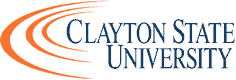 Healthcare Management Internship SitesTo add an organization to this list, send a request with contact information to career@clayton.edu. 
To get an internship approved, print out, fill out, and submit the Learning Agreement Form to the professor who will be coordinating your internship. OrganizationTypeCountyWebsitePhoneAtlanta Medical ClinicPain Management ClinicAtlantahttp://www.atlantamedicalclinic.com/404. 872.8837Atlanta Surgical Center Women ClinicAtlantahttp://www.atlantasurgicenter.com/404.892.8608Atlanta's Women CenterWomen ClinicAtlantahttp://www.atlantawomensmedicalcenter.com/404.257.0057Cancer Treatment Centers of AmericaHealthNewnanhttp://www.cancercenter.com/770.400.6000Clayton Center Mental HealthMental HealthMorrowhttp://www.claytonbehavioral.com/770.478.1099Concentra Urgent CareHealth CareMorrowhttp://www.concentra.com/678.422.8824DeKalb Gynecology AssociatesMedical OfficeDecaturhttp://sdekalbgynecology.com/404.288.0746Embracing HospiceHospiceAtlantahttp://www.americanhospice.com/georgia/volunteers404.659.0110Emir Primary CareMedical CenterForest Parkhttp://www.emirpc.com/404.366.3647Feminist Women's Health CenterWomen ClinicAtlantahttp://www.feministcenter.org/get-involved/internships/current-internship-opportunities404.728.7900Harbor Grace HospiceHospiceAtlantahttp://www.harborgracehospice.com/careers-employment.php404.941.1700Highland Urgent Care and Family MedicineMedical CenterAtlantahttp://hucfm.com/index.php404.815.1957Lake City Nursing and Rehabilitation CenterHealthLake Cityhttp://www.lakecityrehabcenter.com/pages/AboutUs.aspx404.361.1028Lorna HospiceHospiceAtlantahttp://www.lornahospice.com/page.php?p=6&n=8404.681.5413My OBGYNWomen ClinicRiverdale/ McDonoughhttp://www.my-obgyn.org/index.php770.996.1200Ortho AtlantaHealth CenterFayettevillehttp://www.orthoatlanta.com/770.460.1900Pruitt HealthHealth CenterNorcrosshttp://www.pruitthealth.com/volunteer-registration770.279.6200Saint Joseph's Mercy Care Services ClinicAtlantahttp://mercyatlanta.org/VOLUNTEER678.843.8600Southside Medical CenterMedical CenterNorcrosshttp://www.southsidemedical.net/norcross.html404.688.1350St Jude MedicalMedical Center Roswellhttp://www.sjm.com/corporate/careers/for-university-students/internships-co-ops770.587.1205Streamline HealthHealth Management CenterAtlantahttp://www.streamlinehealth.net/?s=intern888.997.8732Summit Medical Center Women ClinicAtlantahttps://www.summitcenters.com/georgia/atlanta-ga.html404.607.0042Weinstein HospiceHospiceAtlantahttp://www.weinsteinhospice.com/Volunteer/tabid/66/Default.aspx404.352.4308Women's  Clinic of AtlantaWomen ClinicDecaturhttp://www.womensclinicofatlanta.com/404.377.6640Atlanta  Center for Women's Choice ClinicAtlantahttp://acwomenschoice.com/404.602.4495The Women's Group of Gwinnett Health CenterLawrencevillehttp://www.womensgroupofgwinnett.com/index.php770.979.4700Atlanta Gynecology & ObstetricsHealth CenterLilburnhttp://www.atlantagynob.com/gyn.php770.923.5033Sovereign Women's HealthcareWomen CenterRoswellhttp://www.sovereignwomenshealthcare.com/index.php770.670.6145Organization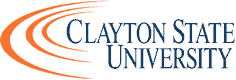 TypeCountyWebsitePhoneAtlanta Medical CenterHealthcareMetro www.atlantamedcenter.com/404.265.4136Children’s Healthcare of AtlantaHealthcareMetrowww.choa.org/Support-Childrens/Volunteering* This information is for all three locations.404.785.VOLS(8657)DeKalb Medical HealthcareDeKalbwww.dekalbmedical.org/volunteers404.501.5956Emory University Hospital and Emory University Hospital MidtownHealthcareMetrowww.emoryhealthcare.org/emory-university-hospital-atlanta/volunteering.html404.712.0375Emory Johns Creek   HealthcareFultonwww.emoryjohnscreek.com/about-us/volunteering.html 678.474.8200Emory Saint Joseph’sHospitalHealthcareMetrowww.emoryhealthcare.org/saint-josephs-hospital-atlanta//about/volunteers/index.html678.843.7292Grady Memorial Hospital  HealthcareFultonwww.gradyhealth.org/volunteer 404.616.4360Gwinnet Medical CenterHealthcareGwinnet www.gwinnettmedicalcenter.org/GMC Duluth- 678.312.6839GMC- Lawrenceville- 678.312.4318Piedmont- AtlantaHealthcareFultonwww.piedmont.org/volunteers/volunteers-home404.605.4883Piedmont- FayetteHealthcareFayettewww.piedmont.org/volunteers/volunteers-home770.719.7098Piedmont- Henry HealthcareHenry www.piedmont.org/volunteers/volunteers-home678.604.5202Sheppard CenterHealthcare Metrohttp://www.shepherd.org/volunteer 404.350.7315Southern Regional HealthcareClaytonhttps://www.southernregional.org/foundation/volunteer/ 770.991.8000Well StarHealthcareCobbwww.wellstar.org/about-us/volunteers/pages/wellstar-cobb-hospital-volunteers.aspx770.956.7827